

ΕΛΛΗΝΙΚΗ ΔΗΜΟΚΡΑΤΙΑ
ΝΟΜΟΣ ΗΡΑΚΛΕΙΟΥ 
ΔΗΜΟΣ ΗΡΑΚΛΕΙΟΥ 
ΕΠΙΤΡΟΠΗ ΠΟΙΟΤΗΤΑΣ ΖΩΗΣ 
ΣΥΝΕΔΡΙΑΣΗ: 16 η
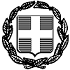 έκδ.1.αναθ.4 ημ/νια έγκρ. 30/9/2014 ΔΥΠ-ΥΠΟ 017 




Ηράκλειο : 24/09/2021 

Αριθμ.πρωτ.: 91671 Προς 

Τα Τακτικά Μέλη κ.κ.: 
Ι.Αναστασάκη, Μ.Καναβάκη, 
Σ.Καλογεράκη-Αρχοντάκη, Θ.Λεμονή, 
Μ.Παττακό, Ν.Γιαλιτάκη, 
Ι.Ψαρρά, Μ.Χαιρέτη, 
Γ.Μανδαλάκη, Γ.Νιωτάκη.
Τα αναπληρωματικά μέλη κ.κ.:
Ε.Παπαδάκη-Σκαλίδη, Α.Πλεύρη, Γ.Μακαρόνα, 
Ν.Μεραμβελλιωτάκη, Ρ.Σενετάκη 
Α.Αθανασάκη, Σ.ΚώνσταΚοινοποίηση. : 
1. κ. Β. Λαμπρινό, Δήμαρχο Ηρακλείου 
2. Αντιδημάρχους Δήμου Ηρακλείου 
3. κ. Γ.Πασπάτη, Πρόεδρο Δ.Σ. 
4. κα. Ε.Στυλιανού,Γενική Γραμματέα Δ.Η. 
5. Προέδρους Δημοτικών Κοινοτήτων Δ.Η. 
6. Δημοτικές Παρατάξεις Σας καλούμε να προσέλθετε την προσεχή Τετάρτη 29 Σεπτεμβρίου 2021 και ώρα 12:00  σε συνεδρίαση, στο Δημοτικό Κατάστημα, Αγ. Τίτου 1, στην αίθουσα συνεδριάσεων της Επιτροπής Ποιότητας Ζωής (Αίθουσα Βενιζέλου), σύμφωνα με την υπ΄αριθ.πρωτ.ΔΙΔΑΔ/Φ.69/182/οικ.17896/20-9-2021 (ΑΔΑ:9ΝΙΖ46ΜΤΛ6-ΑΚ6) 61η Εγκύκλιο του Υπουργείου Εσωτερικών, (Συνεδριάσεις συλλογικών οργάνων με φυσική παρουσία χωρίς τον περιορισμό των επτά ατόμων, αποκλειστικά για πλήρως εμβολιασμένους και νοσήσαντες το τελευταίο εξάμηνο τηρουμένων των υγειονομικών μέτρων), προκειμένου να συζητήσουμε και να πάρουμε αποφάσεις για τα θέματα που αναγράφονται παρακάτω.  Σας καλούμε να προσέλθετε την προσεχή Τετάρτη 29 Σεπτεμβρίου 2021 και ώρα 12:00  σε συνεδρίαση, στο Δημοτικό Κατάστημα, Αγ. Τίτου 1, στην αίθουσα συνεδριάσεων της Επιτροπής Ποιότητας Ζωής (Αίθουσα Βενιζέλου), σύμφωνα με την υπ΄αριθ.πρωτ.ΔΙΔΑΔ/Φ.69/182/οικ.17896/20-9-2021 (ΑΔΑ:9ΝΙΖ46ΜΤΛ6-ΑΚ6) 61η Εγκύκλιο του Υπουργείου Εσωτερικών, (Συνεδριάσεις συλλογικών οργάνων με φυσική παρουσία χωρίς τον περιορισμό των επτά ατόμων, αποκλειστικά για πλήρως εμβολιασμένους και νοσήσαντες το τελευταίο εξάμηνο τηρουμένων των υγειονομικών μέτρων), προκειμένου να συζητήσουμε και να πάρουμε αποφάσεις για τα θέματα που αναγράφονται παρακάτω.  1.      Έγκριση του Σχεδίου Φόρτισης Ηλεκτρικών Οχημάτων (Σ.Φ.Η.Ο.)
2.      Έγκριση κυκλοφοριακής εξυπηρέτησης Εισόδου - Εξόδου, για έκδοση Άδειας λειτουργίας για την προσθήκη κατ’ επέκταση κτιριακών υποδομών (Αποθήκη χαμηλής όχλησης, αίθουσα γευσιγνωσίας προϊόντων και γραφεία) σε υφιστάμενη μονάδα Οινοποιείου, ιδιοκτησίας Α/φοι Διαμαντάκη ΟΕ, επί Αγροτικής οδού , στη θέση «Τυρί», εκτός Οικισμού «Κάτω Ασίτες», εκτός εγκεκριμένου Γενικού Πολεοδομικού Σχεδίου (Γ.Π.Σ.) Δήμου Ηρακλείου
3.      Έγκριση κυκλοφοριακής εξυπηρέτησης απότμησης πεζοδρομίου για την έκδοση Άδειας Λειτουργίας σε συνεργείο μοτοσυκλετών επί της Λεωφόρου Εθνικής Αντιστάσεως 140.
4.      Εισήγηση για παραχώρηση Ατομικής θέσης ΑΜΕΑ επί της οδού Κων/Καβάφη αρ.12
5.      Εισήγηση για παραχώρηση Ατομικής θέσης ΑΜΕΑ επί της οδού Ζαχαριουδάκη αρ.8
6.      Έγκριση κυκλοφοριακής εξυπηρέτησης Εισόδου - Εξόδου, για έκδοση άδειας λειτουργίας για την ανέγερση νέας ισόγειας κατοικίας, ιδιοκτησίας Έλσας Μπαλάσι (Elsa Balashi), επί της Δημοτικής οδού «Φοινικιά – Επαρχιακή οδός 27» , εκτός ορίων Οικισμού, εκτός (Γ.Π.Σ.) Δήμου Ηρακλείου
7.      Τροποποίηση της υψομετρικής μελέτης επί της οδού Πεισάνδρου, μεταξύ των αξονοδιασταυρώσεων Κ907 – Κ901 – Κ902 στην Μ10/94 Πράξης Εφαρμογής, του τμήματος (ΙV), της Πολεοδομικής ενότητας «Άγιος Ιωάννης - Μεσαμπελιές – Φορτέτσα» του Δήμου Ηρακλείου.
8.      Εξέταση της με αρ. πρωτ. 74264/05-08-2021 ένστασης της ανώνυμης εταιρείας με την επωνυμία "τεχνοπολις σινε τσαγκαρακης αεε" και της κοινωνίας αστικού δικαίου με την επωνυμία "βιτσεντζος κορναρος ς." και ι. τσαγκαρακης κοινωνία αστικού δικαίου" κατά της υπ'αριθ. 169/2021 απόφασης του δημοτικού συμβουλίου Ηρακλείου, που αφορά τη σημειακή τροποποίηση του γ.π.ς. ηρακλείου ως προς τις χρήσεις γης σε τμήμα του παραλιακού μετώπου της πολεοδομικής ενότητας 13 "Καμίνια" του Δήμου Ηρακλείου
9.      Δημιουργία κοινόχρηστης οδού για την ασφαλή κυκλοφοριακή εξυπηρέτηση δημόσιων ιδιωτικών λειτουργιών1.      Έγκριση του Σχεδίου Φόρτισης Ηλεκτρικών Οχημάτων (Σ.Φ.Η.Ο.)
2.      Έγκριση κυκλοφοριακής εξυπηρέτησης Εισόδου - Εξόδου, για έκδοση Άδειας λειτουργίας για την προσθήκη κατ’ επέκταση κτιριακών υποδομών (Αποθήκη χαμηλής όχλησης, αίθουσα γευσιγνωσίας προϊόντων και γραφεία) σε υφιστάμενη μονάδα Οινοποιείου, ιδιοκτησίας Α/φοι Διαμαντάκη ΟΕ, επί Αγροτικής οδού , στη θέση «Τυρί», εκτός Οικισμού «Κάτω Ασίτες», εκτός εγκεκριμένου Γενικού Πολεοδομικού Σχεδίου (Γ.Π.Σ.) Δήμου Ηρακλείου
3.      Έγκριση κυκλοφοριακής εξυπηρέτησης απότμησης πεζοδρομίου για την έκδοση Άδειας Λειτουργίας σε συνεργείο μοτοσυκλετών επί της Λεωφόρου Εθνικής Αντιστάσεως 140.
4.      Εισήγηση για παραχώρηση Ατομικής θέσης ΑΜΕΑ επί της οδού Κων/Καβάφη αρ.12
5.      Εισήγηση για παραχώρηση Ατομικής θέσης ΑΜΕΑ επί της οδού Ζαχαριουδάκη αρ.8
6.      Έγκριση κυκλοφοριακής εξυπηρέτησης Εισόδου - Εξόδου, για έκδοση άδειας λειτουργίας για την ανέγερση νέας ισόγειας κατοικίας, ιδιοκτησίας Έλσας Μπαλάσι (Elsa Balashi), επί της Δημοτικής οδού «Φοινικιά – Επαρχιακή οδός 27» , εκτός ορίων Οικισμού, εκτός (Γ.Π.Σ.) Δήμου Ηρακλείου
7.      Τροποποίηση της υψομετρικής μελέτης επί της οδού Πεισάνδρου, μεταξύ των αξονοδιασταυρώσεων Κ907 – Κ901 – Κ902 στην Μ10/94 Πράξης Εφαρμογής, του τμήματος (ΙV), της Πολεοδομικής ενότητας «Άγιος Ιωάννης - Μεσαμπελιές – Φορτέτσα» του Δήμου Ηρακλείου.
8.      Εξέταση της με αρ. πρωτ. 74264/05-08-2021 ένστασης της ανώνυμης εταιρείας με την επωνυμία "τεχνοπολις σινε τσαγκαρακης αεε" και της κοινωνίας αστικού δικαίου με την επωνυμία "βιτσεντζος κορναρος ς." και ι. τσαγκαρακης κοινωνία αστικού δικαίου" κατά της υπ'αριθ. 169/2021 απόφασης του δημοτικού συμβουλίου Ηρακλείου, που αφορά τη σημειακή τροποποίηση του γ.π.ς. ηρακλείου ως προς τις χρήσεις γης σε τμήμα του παραλιακού μετώπου της πολεοδομικής ενότητας 13 "Καμίνια" του Δήμου Ηρακλείου
9.      Δημιουργία κοινόχρηστης οδού για την ασφαλή κυκλοφοριακή εξυπηρέτηση δημόσιων ιδιωτικών λειτουργιώνΟ ΠΡΟΕΔΡΟΣ 
ΤΗΣ ΕΠΙΤΡΟΠΗΣ ΠΟΙΟΤΗΤΑΣ ΖΩΗΣ 

ΓΕΩΡΓΙΟΣ ΚΑΡΑΝΤΙΝΟΣ
ΑΝΤΙΔΗΜΑΡΧΟΣ Ο ΠΡΟΕΔΡΟΣ 
ΤΗΣ ΕΠΙΤΡΟΠΗΣ ΠΟΙΟΤΗΤΑΣ ΖΩΗΣ 

ΓΕΩΡΓΙΟΣ ΚΑΡΑΝΤΙΝΟΣ
ΑΝΤΙΔΗΜΑΡΧΟΣ 